Vaja št.  4 – usposabljanje v okviru projekta ARTIP Αρχή φόρμαςPravna preiskavaSamoocenjevalna vaja za pravne strokovnjake, ki sodelujejo pri preiskavi
Vprašanje: 1Vprašanje: 1Vprašanje: 1Vprašanje: 1Po prejemu poročila s strani preiskovalne komisije, (se) mora država:
Po prejemu poročila s strani preiskovalne komisije, (se) mora država:
Po prejemu poročila s strani preiskovalne komisije, (se) mora država:
Po prejemu poročila s strani preiskovalne komisije, (se) mora država:
Ustrezno označiOdgovor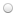 določiti datum zaslišanja za domnevno žrtevjavno odzvati na poročilosprožiti postopek, v okviru katerega se oceni verodostojnost in prepričljivost poročilaVprašanje: 2Vprašanje: 2Vprašanje: 2Vprašanje: 2Kateri od spodnjih odgovorov ne predstavlja namena učinkovite preiskave in evidentiranja mučenja?
Kateri od spodnjih odgovorov ne predstavlja namena učinkovite preiskave in evidentiranja mučenja?
Kateri od spodnjih odgovorov ne predstavlja namena učinkovite preiskave in evidentiranja mučenja?
Kateri od spodnjih odgovorov ne predstavlja namena učinkovite preiskave in evidentiranja mučenja?
Ustrezno označiOdgovorugotovitev in priznanje odgovornosti tako države kot posameznikazbiranje dokazov, da se dokaže nedolžnost domnevnih storilcevolajšanje dela tožilstvusprejemanje ukrepov,ki so potrebni, da se mučenje ne bi ponavljaloVprašanje: 3Vprašanje: 3Vprašanje: 3Vprašanje: 3Kateri ukrep naj bi bil nujen za to, da lahko žrtev poda uradno obtožbo v zvezi z mučenjem?Kateri ukrep naj bi bil nujen za to, da lahko žrtev poda uradno obtožbo v zvezi z mučenjem?Kateri ukrep naj bi bil nujen za to, da lahko žrtev poda uradno obtožbo v zvezi z mučenjem?Kateri ukrep naj bi bil nujen za to, da lahko žrtev poda uradno obtožbo v zvezi z mučenjem?Ustrezno označiOdgovorzahteva za dovoljenje s strani Ministrstva za zdravjepridobitev prostovoljnega soglasja od žrtvevzpostavitev stika z družino žrtvezahteva za to, da je prisoten državni uradnik ali varnostnikVprašanje: 4Vprašanje: 4Vprašanje: 4Vprašanje: 4V katerem primeru je potrebno ustanoviti posebno preiskovalno komisijo (poseben neodvisen preiskovani mehanizem)? 
V katerem primeru je potrebno ustanoviti posebno preiskovalno komisijo (poseben neodvisen preiskovani mehanizem)? 
V katerem primeru je potrebno ustanoviti posebno preiskovalno komisijo (poseben neodvisen preiskovani mehanizem)? 
V katerem primeru je potrebno ustanoviti posebno preiskovalno komisijo (poseben neodvisen preiskovani mehanizem)? 
Ustrezno označiOdgovorče tako zahteva žrtevče obstaja sum, da so v mučenje vpleteni javni uslužbenci, ali če obstaja dvom v nepristranskost preiskovalcevče ustanovitev takšne komisije odredi vrhovno sodiščeVprašanje: 5Vprašanje: 5Vprašanje: 5Vprašanje: 5Vprašanje: 5Vprašanje: 5Najbolje bi bilo, če bi razgovor z domnevno žrtvijo mučenja vodil/a/o: 
Najbolje bi bilo, če bi razgovor z domnevno žrtvijo mučenja vodil/a/o: 
Najbolje bi bilo, če bi razgovor z domnevno žrtvijo mučenja vodil/a/o: 
Najbolje bi bilo, če bi razgovor z domnevno žrtvijo mučenja vodil/a/o: 
Najbolje bi bilo, če bi razgovor z domnevno žrtvijo mučenja vodil/a/o: 
Najbolje bi bilo, če bi razgovor z domnevno žrtvijo mučenja vodil/a/o: 
Ustrezno označiOdgovorOdgovorOdgovorskupina različnih preiskovalcev z različnih področijskupina različnih preiskovalcev z različnih področijskupina različnih preiskovalcev z različnih področijpolicijsko osebe s posebnim znanjem psihologijepolicijsko osebe s posebnim znanjem psihologijepolicijsko osebe s posebnim znanjem psihologijeosebje s kraja pridržanjaosebje s kraja pridržanjaosebje s kraja pridržanjaglavni preiskovalec z izkušnjami pri delu z osebami s travmatičnimi izkušnjamiglavni preiskovalec z izkušnjami pri delu z osebami s travmatičnimi izkušnjamiglavni preiskovalec z izkušnjami pri delu z osebami s travmatičnimi izkušnjamiVprašanje: 6Vprašanje: 6Vprašanje: 6Vprašanje: 6Vprašanje: 6Vprašanje: 6Kaj je potrebno upoštevati pri preiskovanju mučenja in trpinčenja? 
Kaj je potrebno upoštevati pri preiskovanju mučenja in trpinčenja? 
Kaj je potrebno upoštevati pri preiskovanju mučenja in trpinčenja? 
Kaj je potrebno upoštevati pri preiskovanju mučenja in trpinčenja? 
Kaj je potrebno upoštevati pri preiskovanju mučenja in trpinčenja? 
Kaj je potrebno upoštevati pri preiskovanju mučenja in trpinčenja? 
Ustrezno označiUstrezno označiUstrezno označiOdgovordružbeni kontekstgospodarski kontekstpolitični kontekstkulturni kontekstVprašanje: 7Vprašanje: 7Vprašanje: 7Vprašanje: 7Kaj je potrebno upoštevati pri postavljanju vprašanj domnevni žrtvi? 
Kaj je potrebno upoštevati pri postavljanju vprašanj domnevni žrtvi? 
Kaj je potrebno upoštevati pri postavljanju vprašanj domnevni žrtvi? 
Kaj je potrebno upoštevati pri postavljanju vprašanj domnevni žrtvi? 
Ustrezno označiOdgovorPostavljati je potrebno vprašanja zaprtega tipa (takšna ki omogočajo le odgovor "da" ali "ne")Vprašanja morajo biti odprtega tipaPreiskovalec ne sme postavljati vprašanj, ampak mora zgolj omogočiti žrtvi, da pripoveduje svojo zgodboVprašanja morajo biti takšna, da so odgovori kratki, saj so razgovori časovno omejeni.Vprašanje: 8Vprašanje: 8Vprašanje: 8Vprašanje: 8Obstaja več ključnih vidikov temeljne in nepristranske preiskave. Kateri od spodaj naštetih ne spada mednje?
Obstaja več ključnih vidikov temeljne in nepristranske preiskave. Kateri od spodaj naštetih ne spada mednje?
Obstaja več ključnih vidikov temeljne in nepristranske preiskave. Kateri od spodaj naštetih ne spada mednje?
Obstaja več ključnih vidikov temeljne in nepristranske preiskave. Kateri od spodaj naštetih ne spada mednje?
Ustrezno označiOdgovorPridobitev materialnih dokazovPridobitev medicinskih dokazovPridobitev fotografij poškodbPridobitev podatkov v zvezi s kazensko obtožbo proti domnevni žrtvi mučenjaVprašanje: 9Vprašanje: 9Vprašanje: 9Vprašanje: 9Kateri ukrep lahko prispeva k večjemu uspehu preiskovalne komisije?
Kateri ukrep lahko prispeva k večjemu uspehu preiskovalne komisije?
Kateri ukrep lahko prispeva k večjemu uspehu preiskovalne komisije?
Kateri ukrep lahko prispeva k večjemu uspehu preiskovalne komisije?
Ustrezno označiOdgovorDoločitev obsega preiskave z  določitvijo pooblastil oseb, ki vodijo preiskavoVključitev državnih oblasti v potek preiskaveEvidentiranje rezultatov preiskave v zaupnih poročilihVprašanje: 10Vprašanje: 10Vprašanje: 10Vprašanje: 10Kakšni so kriteriji glede tega, kdo lahko sodeluje v komisiji? 
Kakšni so kriteriji glede tega, kdo lahko sodeluje v komisiji? 
Kakšni so kriteriji glede tega, kdo lahko sodeluje v komisiji? 
Kakšni so kriteriji glede tega, kdo lahko sodeluje v komisiji? 
Ustrezno označiOdgovorakademski naziv in objavljeni članki na temo mučenja in trpinčenjanepristranskost, sposobnost, neodvisnostnekdanja žrtev mučenja ali trpinčenjapravnik